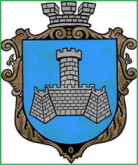 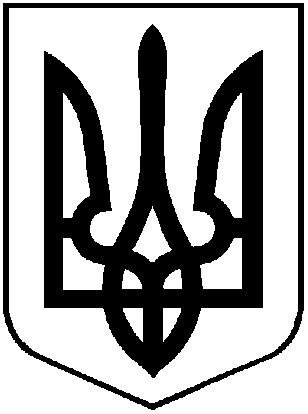 УКРАЇНАХМІЛЬНИЦЬКА МІСЬКА РАДАВІННИЦЬКОЇ ОБЛАСТІВиконавчий комітетР І Ш Е Н Н Явід “ __” листопада 2019р.                                                                             №__Про розгляд заяви щодо видачідублікату свідоцтва про право особистої власності на будинковолодіння, що знаходиться в м. Хмільнику  	Розглянувши заяву із додатками гр. Павлюк Л.П., щодо видачі дублікату свідоцтва про право особистої власності на будинковолодіння, що знаходиться в м. Хмільнику, відповідно до Закону України «Про державну реєстрацію речових прав на нерухоме майно та їх обтяжень», керуючись п.б  пп. 10 ст. 30, ч. 1 ст. 52, ст. 59 Закону України «Про місцеве самоврядування в Україні», виконавчий комітет Хмільницької міської ради В И Р І Ш И В :1. Видати  дублікат свідоцтва про право особистої власності на будинковолодіння ( власник гр. Павлюк Людмила Павлівна ), що складається з одного житлового будинку, та розташоване в м. Хмільнику Вінницької області по вул. Содовій, 16, в зв’язку із втратою оригіналу свідоцтва про право особистої власності на будинковолодіння  від 31 жовтня 1997 року, виданого на підставі рішення виконавчого комітету Хмільницької міської ради народних депутатів від 23.10.1997 року № 225.Підстава: заява гр. Мельник Л.П. від 11.11.2019 року, публікація в газеті "Життєві обрії"  від 08.11.2019 р.2. Заявнику:- зареєструвати дублікат свідоцтва про право особистої власності на будинковолодіння відповідно до  чинного законодавства України.3. Центру надання адміністративних послуг у м. Хмільнику видати заявнику чи особі, яка діє від її імені, копію цього рішення та дублікат свідоцтва про право особистої власності на будинковолодіння, під підпис або направити листом з повідомленням про вручення.Міський голова                                                    С.Б. Редчик